引言无线电通信全会通过的若干ITU-R决议要求在ITU-R研究组内开展研究。ITU-R决议连同ITU-R课题以及世界无线电通信大会（WRC）决议是研究组内确定研究的手段之一。ITU-R按照通过的ITU-R课题和（有关WRC议项的）世界无线电通信大会决议为具体工作做出组织安排。ITU-R课题包含通过工作计划（即研究进展的阶段性成果和预期完成日期）并指出回应应采取的形式（如建议书）。对于WRC决议，相应的大会筹备会议（CPM）确定负责相关工作的工作组和研究组和以及多个工作组和研究组。此外，有关WRC决议的研究包含在相关CPM报告中。但是，有关ITU-R决议的研究，没有同样的在ITU-R组织研究的规定，这还将导致研究组和工作组工作的不协调并为确定完成日期和规定工作成果的提交方式造成困难。提案建议考虑按照组织WRC决议研究（以便制定CPM报告）的相同方式组织ITU-R决议的研究的可能性。为此，无线电通信顾问组应确定负责各项ITU-R决议的相关工作组、研究完成日期（作为规定，在下届无线电通信全会之前）以及研究成果的提交方式。本文附件提供了组织ITU-R决议研究的模板，供无线电通信顾问组审议。附件______________无线电通信顾问组
2012年6月25-27日，日内瓦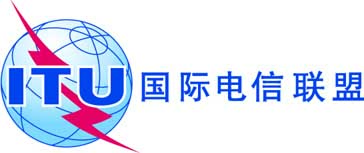 文件 RAG12-1/7-C2012年5月25日原文：俄文俄罗斯联邦*俄罗斯联邦*ITU-R决议研究的落实ITU-R决议研究的落实主题负责小组相关小组采取的行动相关小组完成日期成果提交形式ITU-R第50-2号决议无线电通信部门在国际移动通信（IMT）持续发展中的作用做出决议1	ITU-R有关IMT活动的蓝图应由相关的无线电通信研究组开发，以确保其与国际电联以外的组织一起，富有成效且高效地推进此项工作；2	当前在ITU-T和ITU-R之间建立的有关IMT、移动通信网络和下一代网络活动的有效合作应继续；3	应向电信发展局主任通报无线电通信部门就IMT开展的工作，ITU-R第53-1号决议无线电通信在灾害响应和救灾工作中的使用做出决议鉴于在灾害电信工作中有效使用无线电频谱的重要性，因此ITU-R相关研究组应在国际电联内部并与国际电联之外的相关组织相互协作与合作，研究并制定有关灾害预测、发现、减灾和赈灾工作中使用的无线电通信管理的导则，ITU-R第54-1号决议研究实现短距离设备（SRD）的统一做出决议1	继续与标准制定、科学和工业组织协作，开展有关在全球或区域层面统一技术和操作参数的研究，包括SRD的频率范围和干扰减轻技术；2	继续制定必要的监测程序，以便各主管部门核实SRD的技术和操作参数，并检查SRD发射对无线电通信业务的影响；3	根据ITU-R第9号决议，促进并保持ITU-R成员与其它机构目前就SRD开展的信息交流；4	研究SRD的频谱使用机制和技术要求，从而促进频谱的有效使用； 5	开展技术研究，以评估在全球或区域层面可统一的特定频段中部署SRD的可行性；6	继续研究，以便实施短距离无线电通信设备的先进技术，从而特别关注于面向未来的战略；7	应特别开展下列研究项目：a) 	搜集有关使用先进频谱接入和频率调谐范围技术的短距离无线电通信设备的信息，在了解其能力同时，确保对无线电通信业务的保护；b) 	根据以上7a)就机制问题提出建议，以便最好是在全球，至少是在区域范围内实现适用于短距离无线电通信设备的相关频段和/或频率调谐范围使用的缓解；с) 	更新有关SRD常用频段的信息；8	通过定期修订的ITU-R建议书和报告记录这些研究结果，ITU-R第58号决议有关部署和使用认知无线电系统的研究做出决议1	继续就无线电通信业务中CRS的实施和使用开展研究；2	研究与在相关无线电通信业务和相关频段中实施和使用CRS相关的操作和技术要求、特性、性能和可能的惠益；3	特别注意加强无线电通信业务之间的共存和共用；4	按照上述研究酌情制定相关ITU-R建议书和/或报告，ITU-R第59号决议研究全球和/或区域统一可用频段和/或调谐范围及其供地面电子新闻采集系统使用的条件做出决议1	就在已划分给固定、移动或广播业务的频段内，为在世界/区域范围统一ENG所用频段和调谐范围提供可能的解决方案开展研究，并考虑到：–	通过可用技术，尽最大可能高效、灵活地使用频谱；–	有利于实施这些方案的系统特性和操作做法；2	在上述研究基础上酌情起草相关ITU-R建议书和/或ITU-R报告，进一步做出决议1	鼓励各主管部门拟定各有关国家ENG使用情况（如可用于ENG的频段或调谐范围清单、频谱管理实践、技术和操作要求以及相关频谱授权联系人...）的资料，供外国实体在国际新闻事件中使用；2	为实现统一，鼓励各主管部门考虑其他主管部门用于ENG的频段/调谐范围，ITU-R第60号决议利用ICT/无线电通信技术和系统降低能耗以保护环境并减缓气候变化做出决议1	ITU-R各研究组应就下列方面制定建议书、报告或手册：•	目前降低ICT系统内、无线电通信业务中使用的设备或应用的能耗的最佳做法；•	可能开发和使用能支持非无线电通信行业降低能耗工作的无线电系统或应用；•	监测环境以及监测和预测气候变化的有效系统和这些系统可靠运行的保证；2	ITU-R各研究组在制定新的ITU-R建议书、手册或报告或审议现有的建议书或报告时，酌情顾及能耗问题以及最佳节能做法；3	保持ITU-T、ITU-D和总秘书处之间的密切合作和定期联络，同时顾及这些部门开展的工作的成果并避免重复工作，ITU-R第61号决议ITU-R在落实信息社会世界高峰会议成果过程中做出的贡献做出决议1	ITU-R继续就WSIS的落实开展工作，并在其职责范围内继续跟进；2	ITU-R应在其职责范围内开展上述活动，并酌情携手其他利益攸关方，落实所有相关行动方面和其它WSIS成果，ITU-R第62号决议与测试无线电通信设备和系统是否符合ITU-R建议书及其互操作性相关的研究做出决议ITU-R根据全权代表大会第177号决议（2010年，瓜达拉哈拉）在其现有职权范围内，就合规性和互操作性测试的工作与ITU-T和ITU-D进行协作，并应要求为之提供信息（见注意到b)），